107年臺中市「行政社造化」區公所交流座談會簡章(第三場次)一、活動緣起文化部在「新故鄉社區營造計畫」中提出「行政社造化」的概念，希冀透過輔導與培訓政府行政人員擁有適當的社造知能，使其具文化思維及視野。透過行政社造化的推動，期盼公部門每一項政策之擬定與推動，都能注入社區營造的精神與操作革新，除了讓公民有更多的空間來進行社會參與外，更能使政策的推動獲得更具效果的宣傳與支持。臺中市政府文化局於本（107）年規劃「行政社造化」相關課程與活動（本年度預計辦理4場次座談會、公民審議及參與式預算工作坊1場、4場行政社造化教育訓練及社造相關培訓課程、見學觀摩、社造論壇等活動），以促進各區公所社造相關業務承辦人員，能夠瞭解社區營造的基本精神與執行策略，透過扮演區域社造資源串連平台的角色，積極推動區內社區營造工作，協助區域永續發展。二、活動目標  (一) 傳達公所同仁對社區總體營造基本的知識  (二) 啟發公所同仁對社區總體營造創新的作為  (三) 強化公所同仁對社區總體營造紮根的精神  (四) 擴展公所同仁對社區總體營造公所的定位三、辦理對象：臺中市29區公所社區營造相關業務承辦課室人員四、座談會議程（一）時間：107年7月26日（14:00-16:00）（二）地點：九二一地震教育園區重建館一樓研習教室（交通資訊請閱下頁）。（三）議程： 五、會場地圖（一）會場位置：九二一地震教育園區重建館一樓研習教室(臺中市霧峰區坑口里新生路192號)（二）地圖：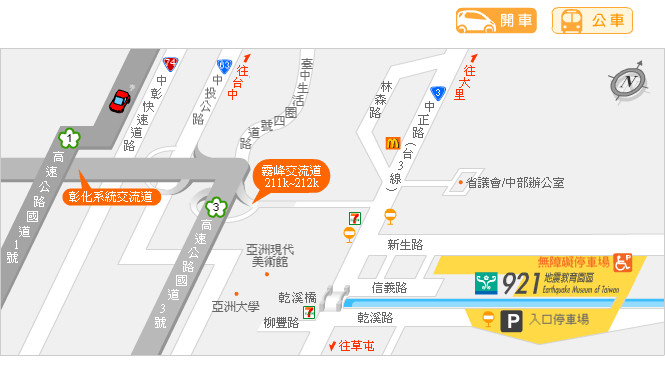 （三）交通方式：六、報名表報名注意事項欲參加此活動者請填妥報名表後，以「電子郵件」並「夾帶報名表檔案」寄至下列信箱：wuxiang42242@gmail.com（信件標題請註明報名107年「第三場次區公所交流座談會」），或將報名表填妥後傳真至04-2582-6785；並電洽執行單位（吾鄉工作坊）04-2582-6569確認報名表是否收到。報名時間自即日起至107年07月25日（三）12：00；報名者請務必撥冗參與活動，以免影響他人權益。若有任何問題，請洽本活動執行單位04-2582-6569、0921-396-285（黃敏婷小姐）或本活動主辦單位（臺中市政府文化局）：04-2228-9111轉25208（賴祈宏先生）。若因其他事務臨時無法參與，請推薦單位內其他同仁參與，並通知執行單位。若欲申請登錄「公務人員學習時數」，請務必於報名表上註明，並填寫身份證字號，凡全程參加之公教人員，可核發研習時數，「遲到或中途離席者」不予核發時數。為響應低碳環保，請自行攜帶環保杯具，感謝您的配合。※區公所交流座談會（第三場次）報名表※報名時間：年月日時＊基本資料請詳細填寫，俾利各項聯繫工作，若有任何疑義，敬請聯繫執行單位，感謝您的配合。時間主題說明13：50-14：00報到14：00-15：30【交流主題】區域文化/生態旅遊規劃什麼是區域文化/生態旅遊？相關資源整合策略及方法區公所的社造中心可扮演的角色與定位主持人：臺中市政府文化局講師：李君如老師//靜宜大學觀光事業學系副教授15：30-16：00綜合座談綜合座談高速公路方向來車：行駛國道3號(福爾摩沙高速公路)：
直接由國道3號211霧峰交流道下，閘道靠右順行至盡頭紅綠燈，右轉後直行(中正路-台3線)往草屯方向，循指標至本園區。
行駛國道1號(中山高速公路)：
南下---北部來車，最晚於192彰化系統交流道接國道3號南下(南投方向)下211霧峰 交流道。
北上---南部來車，建議於埔鹽系統交流道207轉台76線快速公路，東行(往員林)
經八卦山隧道至32中興系統(隧道出口靠左線)，接國道 3號北上(往草屯方向)下211霧峰交流道。‧快速公路：1.行駛中投公路(台63線)，於中投交流道出口下，依循指標轉接至國道 3號南下，(往南投方向)下211霧峰交流道。
2.行駛中彰快速公路(台74線)，於快官系統交流道接國道 3號南下，(往南投方向)下211霧 峰交流道。
3.行駛臺中生活圈四號-大里連絡道(台74線)，於國道 3號霧峰交流道時請依循指標接省道台3線至霧峰(無須上國道3號)。‧停車資訊：1. 聯外停車場：GPS : 24°02'26.6"N 120°42'05.0"E (24.040721, 120.701403)。
於乾溪路上，有大客車18位，小客車183位，停車場可搭乘電梯上橋往售票處購票。
2. 無障礙停車場：GPS : 24°02'34.2"N 120°42'00.5"E (24.042837, 120.700137)。
往新生路方向，有公務車5位、無障礙車位5位。 搭臺鐵、客運至臺中火車站或朝馬附近，可利用公車至本園區：搭臺鐵、客運至臺中火車站或朝馬附近，可利用公車至本園區：1. 統聯 50路 (文英兒童公園 - 921地震教育園區) 直達園區聯外停車場。
2. 統聯 59路 (舊社公園 - 舊正) 於光復新村站下車。
3. 臺中客運 201路 (新民高中 - 亞洲大學)、107路 (黎明新村 - 舊正)、6871路 於坑口里(光復新村)站下車。
4.統聯151路(市警局 - 朝陽科技大學) 、151路副線 (新市政中心 - 亞洲大學) 於坑口里(光復新村)站下車。 
**搭公車於坑口里(光復新村)站下車，從新生路步行約10~15分即可抵達本園區。第一位-報名資料第一位-報名資料第一位-報名資料第一位-報名資料第一位-報名資料第一位-報名資料姓名服務單位/職稱區公所：課室：職稱：區公所：課室：職稱：區公所：課室：職稱：身分證字號出生年月日性別□男  □女學習時數□需要　□不需要餐盒□葷食□素食□葷食□素食□葷食□素食電子信箱連絡電話日：（　）－　　　　　　手機：日：（　）－　　　　　　手機：日：（　）－　　　　　　手機：日：（　）－　　　　　　手機：日：（　）－　　　　　　手機：通訊地址□□□-□□□□□-□□□□□-□□□□□-□□□□□-□□第二位-報名資料第二位-報名資料第二位-報名資料第二位-報名資料第二位-報名資料第二位-報名資料姓名服務單位/職稱區公所：課室：職稱：區公所：課室：職稱：區公所：課室：職稱：身分證字號出生年月日性別□男  □女學習時數□需要　□不需要餐盒□葷食□素食□葷食□素食□葷食□素食電子信箱連絡電話日：（　）－　　　　　　手機：日：（　）－　　　　　　手機：日：（　）－　　　　　　手機：日：（　）－　　　　　　手機：日：（　）－　　　　　　手機：通訊地址□□□-□□□□□-□□□□□-□□□□□-□□□□□-□□